Тема: Показникові та логарифмічні рівняння.Завдання: повторити з підручника п. 6  (ст. 49-60)Виконати завдання зі збірника № 4.4, 4.5, 6.1, 6.2Д/з: виконати завдання з підручника № 6.37, 6.40, 6.42, 6.44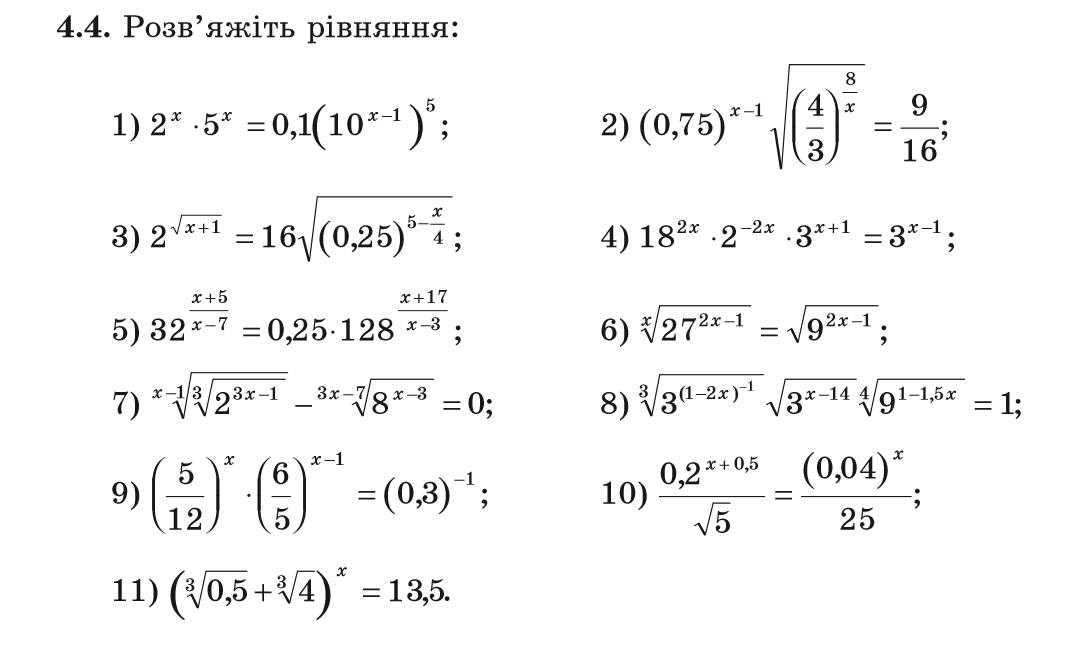 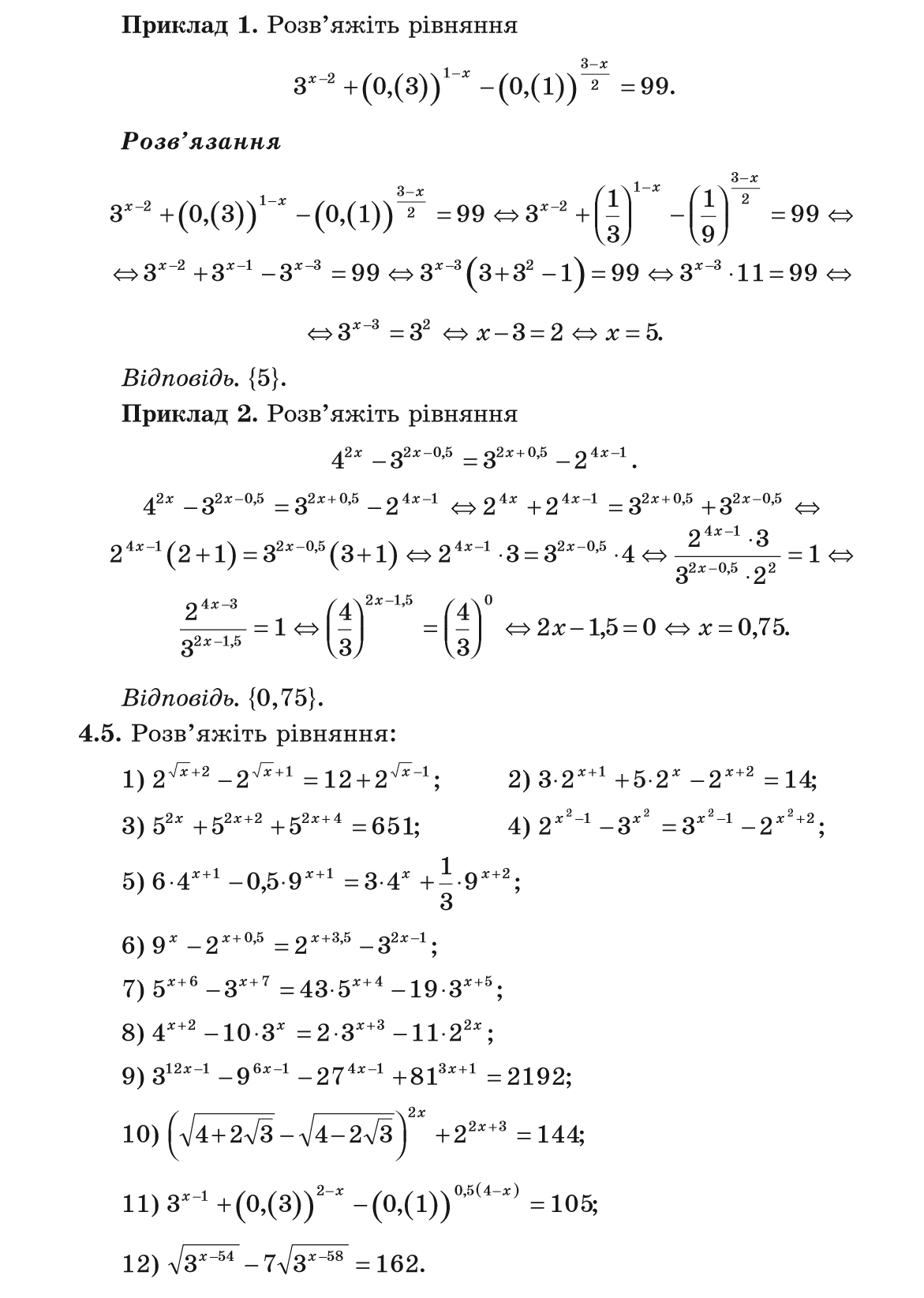 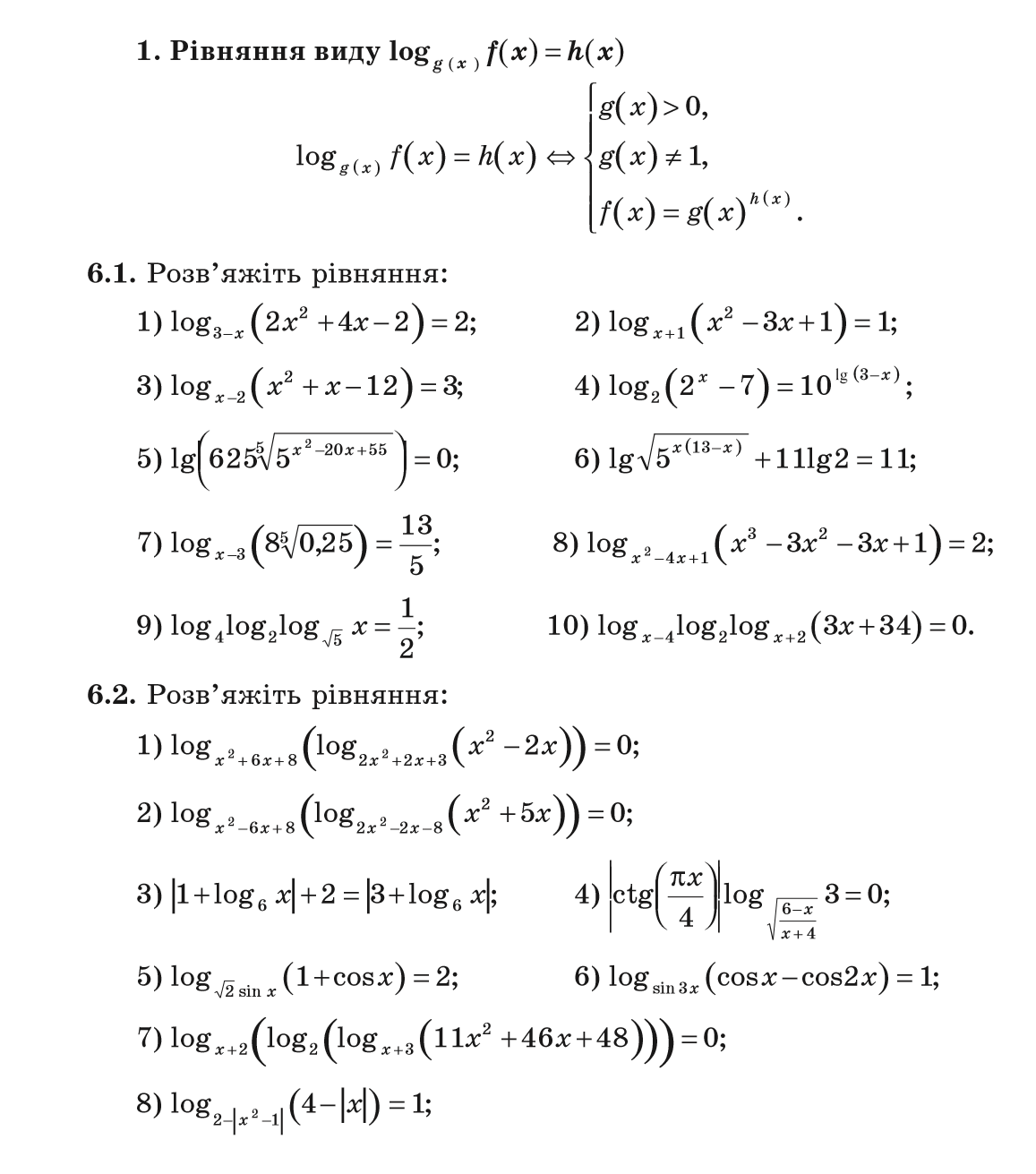 